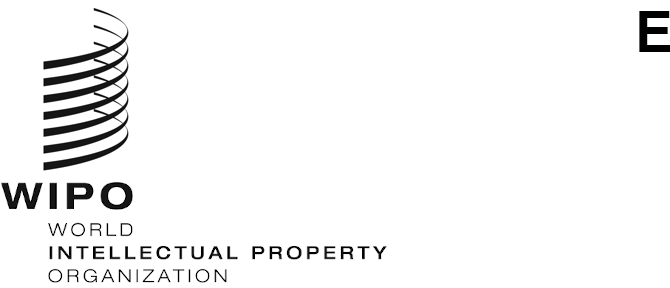 PCT/MIA/28/1 Prov. ORIGINAL: English OnlyDATE: January 27, 2020Meeting of International Authorities
under the Patent Cooperation Treaty (PCT)Twenty-Eighth SessionGeneva, March 24 to 26, 2021Draft Agendaprepared by the Secretariat1.	Opening of the session2.	Election of a Chair3.	Adoption of the agenda4.	Matters arising from the Quality Subgroup5.	Questionnaire on the International Search Report and Written Opinion6.	XML Search Reports and Written Opinions7.	PCT Collaborative Search and Examination Pilot:  Status Report8.	PCT Minimum Documentation Task Force Status Report9.	Future work10.	Summary by the Chair11.	Closing of the session[End of document]